07.05.2024 г. №11РОССИЙСКАЯ ФЕДЕРАЦИЯИРКУТСКАЯ ОБЛАСТЬМАМСКО-ЧУЙСКИЙ РАЙОНВИТИМСКОЕ ГОРОДСКОЕ ПОСЕЛЕНИЕАДМИНИСТРАЦИЯПОСТАНОВЛЕНИЕО подготовке к отопительному периоду2024 – 2025 гг. В целях обеспечения своевременной и качественной подготовки объектов  коммунальной инфраструктуры, социальной сферы и жилого фонда, руководствуясь Федеральным законом от 06.10.2003 г № 131-ФЗ  «Об общих принципах организации местного самоуправления в Российской Федерации»,  Федеральным законом от 27.07.2010 г. № 190-ФЗ «О теплоснабжении», Правилами технической эксплуатации  тепловых энергоустановок, утвержденными Приказом Министерства энергетики Российской Федерации № 115 от 24.03.2003 г., Приказом Министерства энергетики Российской Федерации от 12.03.2013 г. № 103 «Об утверждении правил оценки готовности к отопительному периоду», администрация Витимского городского поселения ПОСТАНОВЛЯЕТ1.Создать оперативный Штаб по подготовке объектов коммунальной инфраструктуры, социальных объектов и жилого фонда Витимского муниципального образования к отопительному периоду 2024-2025 г.г. и контролю за прохождением отопительного периода 2024-2025г. в Витимском городском поселении (приложение 1к данному постановлению).2.Утвердить целевые показатели по подготовке объектов коммунальной инфраструктуры, социальных объектов и жилого фонда Витимского муниципального образования к отопительному периоду 2024-2025г. (Приложение № 2 к данному Постановлению).3.Утвердить состав комиссии по проверке готовности теплоснабжающей организаций и потребителей тепловой и электрической энергии к работе в отопительном периоде 2024-2025г. (Приложение № 3 к данному Постановлению)4.Утвердить Программу проведения проверки готовности теплоснабжающей организаций и потребителей тепловой и электрической энергии к работе в отопительном периоде 2024-2025 г. (Приложение № 4 к данному Постановлению ).5.Утвердить реестр ресурсоснабжающих организаций и потребителей тепловой энергии на территории Витимского муниципального образования, в отношении которых будет проводиться проверка готовности к отопительному периоду 2024-2025 годов ( приложение №5 к данному Постановлению);6.Утвердить План мероприятий по замене аварийных участков  трубопроводов теплоснабжения в рамках подготовки к отопительному периоду 2024-2025 (приложение №6 к данному постановлению);7.  Утвердить состав ответственных лиц за исполнение плана мероприятий по подготовке объектов жилищно-коммунального хозяйства, жилищного фонда Витимского муниципального образования к отопительному периоду 2024-2025 годов( приложение №7 к данному постановлению);8.Оперативному Штабу:- подвести итоги прохождения отопительного периода 2023-2024г.-подготовить и утвердить План мероприятий и График выполнения мероприятий по подготовке объектов коммунальной инфраструктуры, социальной сферы и жилого фонда Витимского муниципального образования к отопительному периоду 2024-2025 г.- осуществлять контроль за ходом подготовки объектов коммунальной инфраструктуры, социальной сферы и жилого фонда Витимского поселения к отопительному периоду 2024-2025 г.-ежедекадно, начиная с 1 июля 2024 г., информировать оперативный Штаб Мамско-Чуйского района по выполнению Графиков подготовки объектов коммунальной инфраструктуры, социальной сферы и жилого фонда Витимского городского поселения.•ежедекадно, начиная с 1 июля 2024 г., информировать оперативный Штаб Мамско-Чуйского района по выполнению работ по капитальному ремонту объектов коммунальной инфраструктуры, социальной сферы и жилого фонда Витимского городского поселения.9.Настоящее Постановление  опубликовать в бюллетене нормативно-правовых актов «Витимский вестник» и разместить в сети Интернет на официальном сайте Витимского муниципального образования.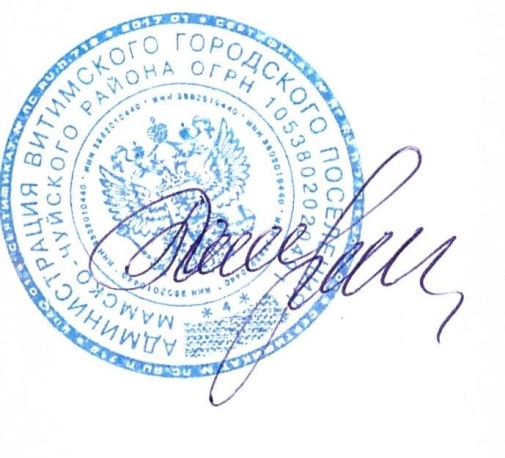 10.Контроль за исполнением настоящего Постановления оставляю за собой.	Глава администрации Витимского муниципального образования                                                                      Н.В. Балуткин Приложение № 1 к Постановлению  администрации Витимского городского поселенияот 07.05.2024 г. №11СОСТАВ ОПЕРАТИВНОГО ШТАБА ПО ПОДГОТОВКЕ ОБЪЕКТОВ КОММУНАЛЬНОЙ ИНФРАСТРУКТУРЫ, СОЦИАЛЬНОЙ СФЕРЫ И ЖИЛОГО ФОНДА ВИТИМСКОГО МУНИЦИПАЛЬНОГО ОБРАЗОВАНИЯ К ОТОПИТЕЛЬНОМУ ПЕРИОДУ 2024-2025 Г.Г. И ПО КОНТРОЛЮ ЗА ПРОХОЖДЕНИЕМ ОТОПИТЕЛЬНОГО ПЕРИОДА 2024-2025 Г.Г. В ВИТИМСКОМ ГОРОДСКОМ ПОСЕЛЕНИИ1. Балуткин Н.В. –глава Витимского муниципального образования2. Лукичева А.В.– главный специалист по социальной работе  и ЖКХ  администрации Витимского городского поселения 3. Тарасов И.А.-государственный инспектор Управления Ростехнадзора ( Енисейское Управление ) – по согласованию4.Зайцев А.В..– исполнительный  директор ООО «ТеплоРесурс»  ( по согласованию);5.Коробицин В.Ф.- мастер уч.Витимский ООО «ТеплоРесурс» ( по согласованию)6. Ковецкая А.В. – ведущий специалист администрацииПриложение № 2 к Постановлению  администрации Витимского городского поселенияот 07.05.2024 г. №11ЦЕЛЕВЫЕ ПОКАЗАТЕЛИ ПО ПОДГОТОВКЕ ОБЪЕКТОВ КОММУНАЛЬНОЙ ИНФРАСТРУКТУРЫ, СОЦИАЛЬНОЙ СФЕРЫ И ЖИЛОГО ФОНДА ВИТИМСКОГО МУНИЦИПАЛЬНОГО ОБРАЗОВАНИ К ОТОПИТЕЛЬНОМУ ПЕРИОДУ 2024-2025 Г.Г.Приложение № 3 к Постановлению  администрации Витимского городского поселенияот 07.05.2024 г. №11СОСТАВ КОМИССИИ ПО ПРОВЕРКЕ ГОТОВНОСТИ ТЕПЛОСНАБЖАЮЩЕЙ ОРГАНИЗАИЙ И ПОТРЕБИТЕЛЕЙ ТЕПЛОВОЙ ЭНЕРГИИ К РАБОТЕ В ОТОПИТЕЛЬНЫЙ ПЕРИОД 2024-2025 ГГ. В ВИТИМСКОМ ГОРОДСКОМ ПОСЕЛЕНИИ1. Балуткин Н.В. –глава Витимского муниципального образования2. Лукичева А.В.– главный специалист по социальной работе  и ЖКХ  администрации Витимского городского поселения ;3. Тарасов И.А.-государственный инспектор Управления Ростехнадзора ( Енисейское Управление ) – по согласованию4.Зайцев А.В..– исполнительный  директор ООО «ТеплоРесурс»  ( по согласованию);5.Коробицин В.Ф.- мастер уч.Витимский ООО «ТеплоРесурс» ( по согласованию)6. Ковецкая А.В. – ведущий специалист администрации Приложение № 4к Постановлению  администрации Витимского городского поселенияот 07.05.2024 г. №11ПРОГРАММА ПРОВЕДЕНИЯ ПРОВЕРКИ ГОТОВНОСТИТЕПЛОСНАБЖАЮЩЕЙ ОРГАНИЗАИИ И ПОТРЕБИТЕЛЕЙ ТЕПЛОВОЙ ЭНЕРГИИ К РАБОТЕ В ОТОПИТЕЛЬНЫЙ ПЕРИОД 2024-2025 ГГ. В ВИТИМСКОМ ГОРОДСКОМ ПОСЕЛЕНИИЦелью программы проведение проверки готовности к отопительному периоду 2024-2025 г.г. (далее – Программа) является оценка готовности путем проведения проверок готовности к отопительному периоду теплоснабжающей организации и потребителей тепловой энергии, теплопотребляющие установки которых подключены к системе теплоснабжения.Проверка проводится на предмет соблюдения требований по готовности к отопительному периоду, установленных Правилами оценки готовности к отопительному периоду, утвержденными приказом Министерства энергетики Российской Федерации от 12 марта 2013 г. № 103.Срок проведения проверки и получения паспортов готовности к отопительному периоду:потребителей тепловой энергии	– до 15 сентября 2024 г.теплоснабжающей организации	– до 15 октября 2024 г.муниципального образования 	– до 01 ноября 2024 г.Перечень объектов, подлежащих проверке:котельные и тепловые сети	– с 20 сентября 2024 г. по 25 сентября 2024 г.жилой фонд– с 20 августа 2024 г. по 10 сентября 2024 г.учреждения социальной сферы	– с 25 августа 2024 г. по 05 сентября 2024г.В целях оценки готовности теплоснабжающей организации к отопительному периоду должны быть проверены:1)	наличие соглашения об управлении системой теплоснабжения, заключенного в порядке, установленном Законом о теплоснабжении; 2)	готовность к выполнению графика тепловых нагрузок, поддержанию температурного графика, утвержденного схемой теплоснабжения; 3)	соблюдение критериев надежности теплоснабжения, установленных техническими регламентами; 4)	наличие нормативных запасов топлива на источниках тепловой энергии; 5)	функционирование эксплуатационной, диспетчерской и аварийной служб, а именно: -	укомплектованность указанных служб персоналом; -	обеспеченность персонала средствами индивидуальной и коллективной защиты, спецодеждой, инструментами и необходимой для производства работ оснасткой, нормативно-технической и оперативной документацией, инструкциями, схемами, первичными средствами пожаротушения; 6)	проведение наладки принадлежащих им тепловых сетей; 7)	организация контроля режимов потребления тепловой энергии; 8)	обеспечение качества теплоносителей; 9)	организация коммерческого учета приобретаемой и реализуемой тепловой энергии; 10)	обеспечение проверки качества строительства принадлежащих им тепловых сетей, в том числе предоставление гарантий на работы и материалы, применяемые при строительстве, в соответствии Законом о теплоснабжении; 11)	обеспечение безаварийной работы объектов теплоснабжения и надежного теплоснабжения потребителей тепловой энергии, а именно: -	готовность систем приема и разгрузки топлива, топливоприготовления и топливоподачи; -	соблюдение водно-химического режима; -	отсутствие фактов эксплуатации теплоэнергетического оборудования сверх ресурса без проведения соответствующих организационно-технических мероприятий по продлению срока его эксплуатации; -	наличие утвержденных графиков ограничения теплоснабжения при дефиците тепловой мощности тепловых источников и пропускной способности тепловых сетей; -	наличие расчетов допустимого времени устранения аварийных нарушений теплоснабжения жилых домов; -	наличие порядка ликвидации аварийных ситуаций в системах теплоснабжения с учетом взаимодействия тепло-, электро-, топливо- и водоснабжающих организаций, потребителей тепловой энергии, ремонтно-строительных и транспортных организаций, а также органов местного самоуправления; -	проведение гидравлических и тепловых испытаний тепловых сетей; -	выполнение утвержденного плана подготовки к работе в отопительный период, в который включено проведение необходимого технического освидетельствования и диагностики оборудования, участвующего в обеспечении теплоснабжения; -	выполнение планового графика ремонта тепловых сетей и источников тепловой энергии; -	наличие договоров поставки топлива, не допускающих перебоев поставки и снижения установленных нормативов запасов топлива; 12)	наличие документов, определяющих разграничение эксплуатационной ответственности между потребителями тепловой энергии, теплоснабжающими и теплосетевыми организациями; 13)	отсутствие не выполненных в установленные сроки предписаний, влияющих на надежность работы в отопительный период, выданных уполномоченными на осуществление государственного контроля (надзора) органами государственной власти и уполномоченными на осуществление муниципального контроля органами местного самоуправления; 14)	работоспособность автоматических регуляторов при их наличии.В целях оценки готовности теплоснабжающей организации к отопительному периоду должны быть проверены:1)	устранение выявленных в порядке, установленном законодательством Российской Федерации, нарушений в тепловых и гидравлических режимах работы тепловых энергоустановок; 2)	проведение промывки оборудования и коммуникаций теплопотребляющих установок; 3)	разработка эксплуатационных режимов, а также мероприятий по их внедрению; 4)	выполнение плана ремонтных работ и качество их выполнения; 5)	состояние тепловых сетей, принадлежащих потребителю тепловой энергии; 6)	состояние утепления зданий (чердаки, лестничные клетки, подвалы, двери) и центральных тепловых пунктов, а также индивидуальных тепловых пунктов; 7)	состояние трубопроводов, арматуры и тепловой изоляции в пределах тепловых пунктов; 8)	наличие и работоспособность приборов учета, работоспособность автоматических регуляторов при их наличии; 9)	работоспособность защиты систем теплопотребления; 10)	наличие паспортов теплопотребляющих установок, принципиальных схем и инструкций для обслуживающего персонала и соответствие их действительности; 11)	отсутствие прямых соединений оборудования тепловых пунктов с водопроводом и канализацией; 12)	отсутствие задолженности за поставленные тепловую энергию (мощность), теплоноситель; 13)	наличие собственных и (или) привлеченных ремонтных бригад и обеспеченность их материально-техническими ресурсами для осуществления надлежащей эксплуатации теплопотребляющих установок; 14)	проведение испытания оборудования теплопотребляющих установок на плотность и прочность.17)	надежность теплоснабжения потребителей тепловой энергии с учетом климатических условийВ целях оценки готовности муниципального образования к отопительному периоду должны быть проверены:1)	наличие плана действий по ликвидации последствий аварийных ситуаций с применением электронного моделирования аварийных ситуаций; 2)	наличие системы мониторинга состояния системы теплоснабжения; 3)	наличие механизма оперативно-диспетчерского управления в системе теплоснабжения; 4)	выполнение требований Правил по оценке готовности к отопительному периоду теплоснабжающих и теплосетевых организаций и потребителей тепловой энергии, утвержденных Приказом Министерства Российской Федерации от 12 марта 2013 г. № 103. Приложение № 5к Постановлению  администрации Витимского городского поселенияот 07.05.2024 г. №11РЕЕСТРРЕСУРСОСНАБЖАЮЩИХ ОРГАНИЗАЦИЙ И ПОТРЕБИТЕЛЕЙ ТЕПЛОВОЙ ЭНЕРГИИ НА ТЕРРИТОРИИ ВИТИМСКОГО МУНИЦИПАЛЬНОГО ОБРАЗОВАНИЯ, В ОТНОШЕНИИ КОТОРЫХ БУДЕТ ПРОВОДИТЬСЯ ПРОВЕРКА ГОТОВНОСТИ К ОТОПИТЕЛЬНОМУ ПЕРИОДУ 2024-2025 ГОДОВПриложение №6к Постановлению  администрации Витимского городского поселенияот 07.05.2024 г. №11ПЛАН МЕРОПРИЯТИЙ ПО ЗАМЕНЕ АВАРИЙНЫХ УЧАСТКОВ  ТРУБОПРОВОДОВ ТЕПЛОСНАБЖЕНИЯ В РАМКАХ ПОДГОТОВКИ К ОТОПИТЕЛЬНОМУ ПЕРИОДУ 2024-2025Приложение №7к Постановлению  администрации Витимского городского поселенияот 07.05.2024 г. №11СОСТАВ ОТВЕТСТВЕННЫХ ЛИЦ ЗА ИСПОЛНЕНИЕ ПЛАНА МЕРОПРИЯТИЙ ПО ПОДГОТОВКЕ ОБЪЕКТОВ ЖИЛИЩНО-КОММУНАЛЬНОГО ХОЗЯЙСТВА, ЖИЛИЩНОГО ФОНДА ВИТИМСКОГО МУНИЦИПАЛЬНОГО ОБРАЗОВАНИЯ К ОТОПИТЕЛЬНОМУ ПЕРИОДУ 2024-2025 ГОДОВПоказательВыполнение, %Выполнение, %Выполнение, %Выполнение, %Выполнение, %Выполнение, %Выполнение, %Выполнение, %Выполнение, %Выполнение, %Выполнение, %Показательна 15.06.2024на 01.07.2024на 15.07.2024на 01.08.2024на 15.08.2024на  01.19.20243на 15.09.2024.на 01.10.2024на 15.10.20241на 01.11.2024.На 15.11.20243Жилищный фонд51540607585100100100100100Котельные, т.ч. кап. ремонт51535607585100100100100100Инженерные сети, в т.ч. кап. ремонт102530657590100100100100100Создание нормативного запаса топлива253545557090100100100100100Создание нормативного запаса жидкого топлива355565758590100100100100100Паспорта готовности потребителей тепловой энергии0000050100100100100100Паспорт готовности теплоснабжающей организации0000005075100100100Паспорт готовности МО00000000100100100РСО или потребитель тепловой энергииАдресООО «ТеплоРесурс»Котельная № 11 « Центральная » (рп. Витимский , ул. Набережная ,9);Сеть теплоснабжения (рп. Витимский )Жилищный фонд 666830 Иркутская область, Мамско-Чуйский район, рп.Витимский , ул. Советская , дома 1,2,4,13.14,18,19,23,28,32ул. Школьная, д.3,4,7,8,9,19,21,26ул. Геологическая , д.3ул.Новая 5,7,11 пер.Новый  д.3Набережная  д.8,10МКОУ «Витимская средняя общеобразовательная школа»666830 Иркутская область, Мамско-Чуйский район, рп.Витимский  ул. Школьная, д. 13МКОУ детский сад «Солнышко»666830 Иркутская область, Мамско-Чуйский район, рп.Витимский  ул. Школьная, д. 18/ФАП рп.Витимский 666830 Иркутская область, Мамско-Чуйский район, рп.Витимский   ул. Набережная дом 3 Пожарная часть №134666830 Иркутская область, Мамско-Чуйский район, рп.Витимский  ул. Школьная, д. 18/№ п/пМероприятиеПричина выполнения работинформация о выполнении№ п/пМероприятиеПричина выполнения работинформация о выполнении№ п/пМероприятиеПричина выполнения работинформация о выполненииМО ВитимскоеМО ВитимскоеМО ВитимскоеМО ВитимскоеТрасса тепло, водоснабженияТрасса тепло, водоснабженияТрасса тепло, водоснабженияТрасса тепло, водоснабжения1Замена ввода жилой до ул. Школьная, 9Аварийное состояние2Замена ввода жилой до ул. Школьная, 8Аварийное состояние3Замена ввода жилой до ул. Школьная, 19Аварийное состояние4замена запорной арматуры в тепловой камеры ТК50 -  ул. Школьная 4Аварийное состояние№ п/пФамилия, Имя, Отчество ответственногоДолжностьНаправление ответственности1Зайцев Алексей Павлович Исполнительный  директор общества с ограниченной ответственностью «ТеплоРесурс»Обеспечение надлежащей подготовки тепловых сетей, сетей холодного водоснабжения, теплоисточников, водозабора для работы в отопительный период 2024-2025 годов, снабжения теплоисточников топливом2Петрунов Анатолий Викторович директор филиала «Мамско-Чуйские электрические сети» Областного Государственного Унитарного Энергетического Предприятия «Облкоммунэнерго»Обеспечение  надлежащей подготовки сетей электроснабжения для работы в отопительный период 2024-2025 годов3Ковецкая Алена Владимировна Ведущий специалист по управлению муниципальным имуществом Обеспечение надлежащей подготовки многоквартирных домов, находящихся на обслуживании предприятия к отопительному периоду 2024-2025 годов4Лукичева Анастасия Владимировна Главный специалист по социальной работе и ЖКХ Общий контроль за исполнением плана подготовки